ARCIDIOCESI DI URBINO-URBANIA-SANT’ANGELO IN VADOParrocchia di ............................................. in .................................................. via ....................................................Comune di ........................................................................... cap. ........................... provincia di ....................................CERTIFICATO DI BATTESIMO (per uso matrimonio)Dal registro dei battesimi (vol. ...................................... pag. .................. num. .................. ) risulta che:..........................................................................................................................................................................................nat ...... a ........................................................... il .............................. è stat ...... battezzat ...... in questa parrocchiail giorno ......................................... mese di .................................................. anno ........................................................ANNOTAZIONI1. È stat ...... cresimat ...... in data ....................................... nella parrocchia di ................................................................................................... prov. di ......................................... diocesi di ...........................................................................2. Ha contratto matrimonio con ............................................................................... il ...................................................nella parrocchia di ..................................................................... diocesi di .....................................................................3. Altre eventuali annotazioni o variazioni¹ riguardanti la valida e lecita celebrazione del matrimonio, l’adozione, i genitori naturali di persone adottate...................................................................................................................................................................................................................................................................................................................................................................................Luogo e data ....................................................                                                                     Il parroco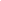 ................................................................VIDIMAZIONE DELLA CURIA DIOCESANA DI PROVENIENZA Luogo e data ....................................................                                                                     Il cancelliere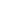 .................................................................Mod. IIProt. n. 